F Unit 9: Real-life and algebraic linear graphsRoad MapRoad MapRoad MapRoad MapRoad MapRoad MapIn this unit you will learn about algebra. The aims are as follows:LG1: KnowledgeLG2: ApplicationLG3: SkillsAssessment GradesIn this unit you will learn about algebra. The aims are as follows:LG1: KnowledgeLG2: ApplicationLG3: SkillsIn this unit you will learn about algebra. The aims are as follows:LG1: KnowledgeLG2: ApplicationLG3: SkillsIn this unit you will learn about algebra. The aims are as follows:LG1: KnowledgeLG2: ApplicationLG3: SkillsIn this unit you will learn about algebra. The aims are as follows:LG1: KnowledgeLG2: ApplicationLG3: SkillsIn this unit you will learn about algebra. The aims are as follows:LG1: KnowledgeLG2: ApplicationLG3: SkillsThemesLearning Goals/Outcomes/ContentLearning Goals/Outcomes/ContentLearning Goals/Outcomes/Content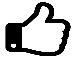 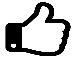 9a Real-life GraphsUse input/output diagrams; Use input/output diagrams; Use input/output diagrams; 9a Real-life GraphsUse axes and coordinates to specify points in all four quadrants in 2D; Use axes and coordinates to specify points in all four quadrants in 2D; Use axes and coordinates to specify points in all four quadrants in 2D; 9a Real-life GraphsIdentify points with given coordinates and coordinates of a given point in all four quadrants; Identify points with given coordinates and coordinates of a given point in all four quadrants; Identify points with given coordinates and coordinates of a given point in all four quadrants; 9a Real-life GraphsFind the coordinates of points identified by geometrical information in 2D (all four quadrants);Find the coordinates of points identified by geometrical information in 2D (all four quadrants);Find the coordinates of points identified by geometrical information in 2D (all four quadrants);9a Real-life GraphsFind the coordinates of the midpoint of a line segment; Find the coordinates of the midpoint of a line segment; Find the coordinates of the midpoint of a line segment; 9a Real-life GraphsDraw, label and scale axes; Draw, label and scale axes; Draw, label and scale axes; 9a Real-life GraphsRead values from straight-line graphs for real-life situations; Read values from straight-line graphs for real-life situations; Read values from straight-line graphs for real-life situations; 9a Real-life GraphsDraw straight line graphs for real-life situations, including ready reckoner graphs, conversion graphs, fuel bills graphs, fixed charge and cost per unit; Draw straight line graphs for real-life situations, including ready reckoner graphs, conversion graphs, fuel bills graphs, fixed charge and cost per unit; Draw straight line graphs for real-life situations, including ready reckoner graphs, conversion graphs, fuel bills graphs, fixed charge and cost per unit; 9a Real-life GraphsDraw distance–time graphs and velocity–time graphs; Draw distance–time graphs and velocity–time graphs; Draw distance–time graphs and velocity–time graphs; 9a Real-life GraphsWork out time intervals for graph scales; Work out time intervals for graph scales; Work out time intervals for graph scales; 9a Real-life GraphsInterpret distance–time graphs, and calculate: the speed of individual sections, total distance and total time; Interpret distance–time graphs, and calculate: the speed of individual sections, total distance and total time; Interpret distance–time graphs, and calculate: the speed of individual sections, total distance and total time; 9a Real-life GraphsInterpret information presented in a range of linear and non-linear graphs; Interpret information presented in a range of linear and non-linear graphs; Interpret information presented in a range of linear and non-linear graphs; 9a Real-life GraphsInterpret graphs with negative values on axes; Interpret graphs with negative values on axes; Interpret graphs with negative values on axes; 9a Real-life GraphsInterpret gradient as the rate of change in distance–time and speed–time graphs, graphs of containers filling and emptying, and unit price graphs. Interpret gradient as the rate of change in distance–time and speed–time graphs, graphs of containers filling and emptying, and unit price graphs. Interpret gradient as the rate of change in distance–time and speed–time graphs, graphs of containers filling and emptying, and unit price graphs. 9b Straight-line graphsUse function machines to find coordinates (i.e. given the input x, find the output y); 9b Straight-line graphsPlot and draw graphs of y = a, x = a, y = x and y = –x;9b Straight-line graphsRecognise straight-line graphs parallel to the axes; 9b Straight-line graphsRecognise that equations of the form y = mx + c correspond to straight-line graphs in the coordinate plane; 9b Straight-line graphsPlot and draw graphs of straight lines of the form y = mx + c using a table of values; 9b Straight-line graphsSketch a graph of a linear function, using the gradient and y-intercept; 9b Straight-line graphsIdentify and interpret gradient from an equation y = mx + c; 9b Straight-line graphsIdentify parallel lines from their equations; 9b Straight-line graphsPlot and draw graphs of straight lines in the form ax + by = c;9b Straight-line graphsFind the equation of a straight line from a graph; 9b Straight-line graphsFind the equation of the line through one point with a given gradient; 9b Straight-line graphsFind approximate solutions to a linear equation from a graph; 9b Straight-line graphsFind the gradient of a straight line from real-life graphs too. 